Правильность сведений, представленных в информационной карте, подтверждаю._______________                                                                  Я. В. Сташкевич   (подпись)Дата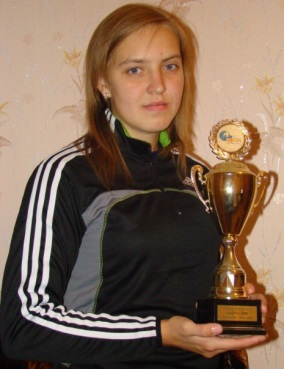 Информационная карта участника Профессионального конкурса«Учитель года Красноярска»Сташкевич Яна Викторовна(фамилия, имя, отчество)г. Красноярск(муниципальное образование)1. Общие сведения1. Общие сведенияМуниципальное образование           Город КрасноярскДата рождения (день, месяц, год)    4 мая 1986 г.Место рождения                      г. КрасноярскАдреса информационно-               телекоммуникационной сети Интернет  (сайт, блог и т.д.), где можно      познакомиться с участником и        публикуемыми им материалами         2. Работа2. РаботаМесто работы (наименование          образовательного учреждения в       соответствии с Уставом)             Муниципальное автономное образовательное учреждение «Общеобразовательное учреждение гимназия № 11 имени А.Н. Кулакова»Занимаемая должность                Учитель физической культурыПреподаваемые предметы              Физическая культураКлассное руководство в настоящее    время, в каком классе               7 «С» (спортивный  класс, команда Енисей- 2001  по хоккею с мячомОбщий трудовой и педагогический стаж(полных лет на момент заполнения    анкеты)                             9 летКвалификационная категория          IIПочетные звания и награды           (наименования и даты получения)     Мастер спорта по рафтингу, 2010Кандидат в мастера спорта по спортивному туризмуОбладатель кубка мира по рафтингу, 2009, СербияТрехкратный бронзовый призёр чемпионата Европы по рафтингу, 2010, ИталияСеребряный призер чемпионата мира по рафтингу, 2010, НидерландыМногократный победитель чемпионата России по рафтингуПослужной список (места и сроки     работы за последние 10 лет) <2>Преподавательская деятельность по   совместительству (место работы и    занимаемая должность)               3. Образование3. ОбразованиеНазвание и год окончания учреждения высшего профессионального           образования                         Красноярский Государственный Педагогический Университет им. В. П. Астафьева, 2008 г.Специальность, квалификация по      диплому                             Педагог по физической культуреДополнительное профессиональное     образование за последние три года   (наименования образовательных       программ, модулей, стажировок и     т.п., места и сроки их получения)   Знание иностранных языков (уровень  владения)                           Английский язык (базовый)Ученая степень                      Название диссертационной работы     (работ)                             Основные публикации (в том числе    брошюры, книги)                     4. Краткое описание инновационного педагогического опыта4. Краткое описание инновационного педагогического опытаТема инновационного педагогического опыта (далее – ИПО)                 Выявление и развитие одарённости школьников в процессе обучения физической культуреИсточник изменений (противоречия,   новые средства обучения, новые   условия образовательной             деятельности, др.)                  В основе образовательного процесса лежит совместная деятельность учащихся и учителя по созданию комфортных условий для физического, психического и интеллектуального здоровья ребенка, для его личностного роста. Ученик выступает в роли исследователя своих физических данных.  Идея изменений (в чем сущность ИПО) На основе образовательной инициативы «Наша новая школа», в соответствии с приоритетами деятельности гимназии считаю, что каждый ребёнок хорошо физически развит. Задача учителя состоит в том, чтобы создать образовательную среду для проявления природных физических данных.Концептуальные основания изменений  Урок как главная дидактическая система  образовательного процесса строится на основе установления метапредметных связей, создания ситуаций для совместной деятельности учащихся по решению учебных задач. Внеурочная деятельность помогает поддержать спортивные результаты обучения и создать ситуацию успеха для каждого ребёнка. Результат изменений                 Мои ученики, в первую очередь, растут физически, укрепляют свое здоровье и вследствие этого показывают высокие результаты на соревнованиях различного уровня.Формы и места предъявления          результатов                         Обобщён и предъявлен опыт работы на различных событийных мероприятиях:1. на уровне гимназии, на заседании методического объединения учителей физической культуры.2. на уровне района, выступление на методическом объединении учителей физической культуры.5. Общественная деятельность5. Общественная деятельностьУчастие в общественных организациях (наименование, направление          деятельности и дата вступления)     Член сборной команды Росси по рафтингу, судья на вышке по теннису, судья по спортивному туризму, судья по гребному слаломуУчастие в деятельности управляющего (школьного) совета                  Участие в разработке и реализации   муниципальных, региональных,        федеральных, международных программ и проектов (с указанием статуса     участия)                            Участник рабочей группы гимназии по реализации регионального проекта по введению ФГОС СОО6. Семья6. СемьяСемейное положение (фамилия, имя, отчество и профессия супруга)       Замужем, Сташкевич Иван Александрович, горный инженерДети (имена и возраст)              Дочь, Ясения, 2 г.7. Досуг7. ДосугХобби                               Филумения (коллекционирование всего, что связано со спичками)Спортивные увлечения                Рафтинг, футбол, лыж.спортСценические таланты                 8. Контакты8. КонтактыРабочий адрес с индексом            г. Красноярск, ул. Юности, 28Домашний адрес с индексом           660037, г. Красноярск, ул. Красноярский рабочий 62 – 48Рабочий телефон с междугородним     кодом                               8(391)-2-64-06-27Домашний телефон                    Мобильный телефон                   8913-170-52-33Рабочая электронная почта           Gim11@mail.ruЛичная электронная почта            ya.nochka86@yandex.ruАдрес личного сайта винформационно-телекоммуникационной  сети Интернет                       Адрес сайта образовательного        учреждения в информационно-         телекоммуникационной сети Интернет  Gim11.ru9. Профессиональные ценности9. Профессиональные ценностиПедагогическое кредо участника      «Если ты достаточно разумен, то стоит позаботиться о своем здоровье, ибо здоровье – это все, но без здоровья – все ничто». (Сократ)Почему нравится работать в школе    Люблю детей и испытываю чувство удовлетворения от результатов своей педагогической деятельности, наблюдая динамику физического развития моих учеников.Профессиональные и личностные       ценности, наиболее близкие Вам      Умение найти подход к детям, отзывчивость, справедливость, трудолюбие, целеустремленность, любознательность, творчество.В чем, по Вашему мнению, состоит    основная миссия победителя конкурса «Учитель года города Красноярска»   Учитель - успешный человек! Он носитель идей качественного современного образования.10. Дополнительные сведения об участнике, не отраженные в предыдущих разделах (не более 500 слов)10. Дополнительные сведения об участнике, не отраженные в предыдущих разделах (не более 500 слов)Я с 6 лет активно занимаюсь спортом, сначала это были танцы, к сожалению всего 1 год; затем я стала заниматься большим теннисом (10 лет), достигла неплохих результатов – кандидат в мастера спорта по теннису. В 10 классе по счастливой случайности я попала на занятия в секцию по спортивному туризму, и здесь удалось выполнить разряд – КМС; затем из туризма выделился – рафтинг (сплав по бурной реке), вот здесь то и начался тот самый ПРОФЕССИОНАЛЬНЫЙ спорт. Выполнила звание мастера спорта по рафтингу. Являюсь многократным победителем чемпионатов России по рафтингу, первое место на кубке мира по рафтингу в Сербии (2009 г.), трехкратный бронзовый призер чемпионата Европы по рафтингу в Италии (2010 г.), серебряный призер чемпионата мира по рафтингу в Нидерландах (2010 г.). В студенческие годы еще занималась футболом, выполнила – I разряд.Веду активный образ жизни, ведь движенье – это жизнь! Люблю свою семью – доченьку Ясеньку, мужа и родителей, родственников. Люблю играть в футбол, хоккей, кататься на лыжах. Активно участвую во всех спортивных городских акциях (кросс «Июльская жара», лыжная гонка «Преодолей себя», «Кросс Наций», «Катание мужа на плюшке» – 1 место и т.д.).Занимаюсь творчеством, рукоделием, люблю рисовать, шить, делать различные поделки. А еще люблю ЧИТАТЬ.Я с 6 лет активно занимаюсь спортом, сначала это были танцы, к сожалению всего 1 год; затем я стала заниматься большим теннисом (10 лет), достигла неплохих результатов – кандидат в мастера спорта по теннису. В 10 классе по счастливой случайности я попала на занятия в секцию по спортивному туризму, и здесь удалось выполнить разряд – КМС; затем из туризма выделился – рафтинг (сплав по бурной реке), вот здесь то и начался тот самый ПРОФЕССИОНАЛЬНЫЙ спорт. Выполнила звание мастера спорта по рафтингу. Являюсь многократным победителем чемпионатов России по рафтингу, первое место на кубке мира по рафтингу в Сербии (2009 г.), трехкратный бронзовый призер чемпионата Европы по рафтингу в Италии (2010 г.), серебряный призер чемпионата мира по рафтингу в Нидерландах (2010 г.). В студенческие годы еще занималась футболом, выполнила – I разряд.Веду активный образ жизни, ведь движенье – это жизнь! Люблю свою семью – доченьку Ясеньку, мужа и родителей, родственников. Люблю играть в футбол, хоккей, кататься на лыжах. Активно участвую во всех спортивных городских акциях (кросс «Июльская жара», лыжная гонка «Преодолей себя», «Кросс Наций», «Катание мужа на плюшке» – 1 место и т.д.).Занимаюсь творчеством, рукоделием, люблю рисовать, шить, делать различные поделки. А еще люблю ЧИТАТЬ.